от 26.07.2023 г.ПРОТОКОЛПодведения итогов смотра-конкурса на звание «Лучший уполномоченный по охране труда» ОППО АО «АНХК» Нефтегазстройпрофсоюза России за II квартал 2023 года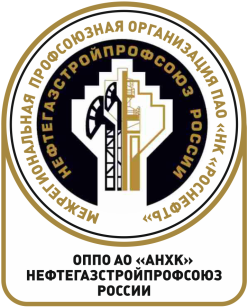 ОБЪЕДИНЕННАЯ ПЕРВИЧНАЯ ПРОФСОЮЗНАЯ ОРГАНИЗАЦИЯ АКЦИОНЕРНОГО ОБЩЕСТВА «АНГАРСКАЯ НЕФТЕХИМИЧЕСКАЯ КОМПАНИЯ»ОБЩЕРОССИЙСКОГО ПРОФЕССИОНАЛЬНОГО СОЮЗА РАБОТНИКОВ НЕФТЯНОЙ, ГАЗОВОЙ ОТРАСЛЕЙ ПРОМЫШЛЕННОСТИ И СТРОИТЕЛЬСТВА №Ф.И.ОПроизводство (структурное подразделение),цехПоказателиПоказателиПоказателиПоказателиПоказатели№Ф.И.ОПроизводство (структурное подразделение),цехКоличество баллов по оформленным представлениям (кол-во х 5 =б)Количество баллов по поданным предложениям в представлениях (кол-во  =б)Количество баллов по поданным предложениям с указанием несоответствия пункту правил (кол-во  =б)Сумма балловЗанятое место в пред идущем кварталеИтоговое место в текущем квартале12345678Шаура Максим ПетровичБГЭ175210207592IУсатенко Богдан МихайловичНПП552760331IIКрижановский Игорь СергеевичНПП501100160IIIПетрова Анастасия Владимировна                  БГЭ2604160676IIIДолгов Владимир ВасильевичТП355656147Якушин Андрей СергеевичСЭНО25242473Бабкин Михаил ВладимировичВСМЗ15161647Кузнецов Михаил ГеннадьевичВСМЗ2513745Амосова Анна ОлеговнаИЦ-УКК5101025Середкина Оксана ЮрьевнаВСМЗ107724Бочков Михаил ЮрьевичТП1013023Котляров Алексей МихайловичМЦК106622Гаузяк Анна ВладимировнаВСМЗ58821Шимкуносова Юлия ЮрьевнаИЦ-УКК57012Сергеева Людмила ГеоргиевнаИЦ-УКК56011Щербаченко Мария СергеевнаИЦ-УКК5409Черткова Ольга АлександровнаЦеха КИП и А5409